КОНКУРС ПОЮЩЕЙ ПОЭЗИИ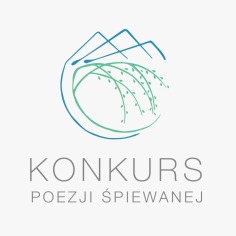 «Ивы везде ивы»  – Алматинские встречи с поющей поэзиейЗАЯВКА НА УЧАСТИЕИмя и фамилия...................………………………………………………………………………………………………………Дата рождения…………………………………………………………………………………………………………………………Место проживания (название местности)……………………………………………………………………………Контакты: телефон……………………………………………………………………………………………………………………….e-mail………………………………………………………………………..…………………………………………………………….Автор и название представляемого произведения……………….………………………………………………………………………………………………………………………………………………………………………………………………..Подпись участника……………………………………………………….